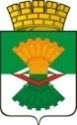 ДУМАМАХНЁВСКОГО МУНИЦИПАЛЬНОГО ОБРАЗОВАНИЯчетвертого созываРЕШЕНИЕот  28 апреля   2022 года             п.г.т. Махнёво                                   № 142Об отчёте Контрольного управления Махнёвского муниципального образования о результатах контрольного мероприятия «Проверка формирования фонда оплаты труда, правомерности начисления заработной платы и выплат муниципальным служащим Махнёвского муниципального образования за 2020-2021 годы»                                                                                   Рассмотрев информацию Контрольного управления Махнёвского муниципального образования о результатах контрольного мероприятия «Проверка формирования фонда оплаты труда, правомерности начисления заработной платы и выплат муниципальным служащим Махнёвского муниципального образования за 2020-2021 годы»РЕШИЛА:1. Отчёт Контрольного управления Махнёвского муниципального образования о результатах контрольного мероприятия «Проверка формирования фонда оплаты труда, правомерности начисления заработной платы и выплат муниципальным служащим Махнёвского муниципального образования за 2020-2021 годы» принять к сведению (прилагается).2.  Рекомендовать Главе  Махнёвского муниципального образования:2.1. Принять предусмотренные законом меры по устранению выявленных проверкой нарушений, а также причин, обуславливающих их возникновение. 3. Администрации Махнёвского муниципального образования:3.1. Решение Думы от 02.12.2015 № 43 «Об условиях оплаты труда» привести в соответствие с требованиями Постановления № 641-ПП,  в части должностных окладов в расчете на год.3.2. При определении и начислении заработной платы соблюдать требования, установленные Решением Думы от 02.12.2015 № 43 «Об условиях оплаты труда».3.3. Не допускать неправомерного использования средств бюджета Махнёвского муниципального образования.3.4. Не допускать выявленные нарушения в дальнейшей работе.4. Думе муниципального образования:4.1. Не допускать превышения годового фонда оплаты труда муниципальных служащих, замещающих должности муниципальной службы Махнёвского МО.  4.2. При определении и начислении заработной платы соблюдать требования, установленные Решением Думы от 02.12.2015 № 43 «Об условиях оплаты труда».4.3. Не допускать неправомерного использования средств бюджета Махнёвского муниципального образования.4.4. Учесть нарушения, связанные с начислением заработной платы муниципальным служащим и не допускать их в дальнейшей работе.4.5. Бухгалтерский учет вести в соответствии с Федеральным Законом № 402-ФЗ «О бухгалтерском учете», Инструкцией № 157н, Приказом № 52н.4.6. Не допускать выявленные нарушения в дальнейшей работе.5. Территориальным органам Администрации Махнёвского муниципального образования: 5.1. Штатные расписания согласовывать и утверждать в соответствии с Положениями, утвержденными Решениями Думы.5.2. При определении и начислении заработной платы соблюдать требования, установленные Решением Думы от 02.12.2015 № 43 «Об условиях оплаты труда».5.3. Не допускать неэффективного и неправомерного использования средств бюджета Махнёвского муниципального образования.5.4. Учесть нарушения, связанные с начислением заработной платы муниципальным служащим и не допускать их в дальнейшей работе.5.5. Бухгалтерский учет вести в соответствии с Федеральным Законом № 402-ФЗ «О бухгалтерском учете», Инструкцией № 157н, Приказом № 52н.5.6. Не допускать выявленные нарушения в дальнейшей работе.6. Направить настоящее Решение для опубликования в газету «Алапаевская искра» и разместить на сайте Контрольного управления Махнёвского муниципального образования в сети «Интернет».     7. Настоящее Решение вступает в силу со дня его принятия. Председатель Думы  муниципального образования                                                           С.Г. Алышов Глава муниципального образования                                               А.С. Корелин        Приложение                                                                              к Решению Думы  Махнёвского муниципального   образования                                                           от    28.04.2022 № 142 ОТЧЕТО РЕЗУЛЬТАТАХ КОНТРОЛЬНОГО МЕРОПРИЯТИЯ«Проверка формирования фонда оплаты труда, правомерности начисления заработной платы и выплат муниципальным служащим Махнёвского муниципального образования за 2020-2021 годы».                                                                                    1. Основание для проведения контрольного мероприятия: пункт 1.1 плана работы Контрольного управления Махнёвского МО на 2022 год, распоряжение председателя Контрольного управления от 10.01.2022 № 1 (с изменениями от 22.02.2022 № 2).2. Предмет контрольного мероприятия: документы, регулирующие порядок формирования и использования фонда оплаты труда; документы, подтверждающие правильность формирования, целевого использования фонда оплаты труда; документы, регулирующие порядок составления, утверждения, ведения и внесения изменений в сметы, а также соответствующие расчеты к ним; нормативно-правовые акты и распорядительные документы, обосновывающие операции со средствами местного бюджета, платежные и первичные документы, бухгалтерская и финансовая отчетность, подтверждающая операции со средствами местного бюджета  и иные документы и материалы, относящиеся к цели и объекту проверки.3. Объекты контрольного мероприятия: - Администрация Махнёвского муниципального образования (далее – Администрация Махнёвского МО); - Дума Махнёвского муниципального образования (далее – Дума муниципального образования);- Финансовый отдел Администрации Махнёвского муниципального образования (далее – Финансовый отдел);- Махнёвская поселковая администрация Администрации Махнёвского муниципального образования (далее – Махнёвская поселковая администрация);- Измоденовская сельская администрация Администрации Махнёвского муниципального образования (далее – Измоденовская сельская администрация);- Кишкинская сельская администрация Администрации Махнёвского муниципального образования (далее – Кишкинская сельская администрация);- Муратковская сельская администрация Администрации Махнёвского муниципального образования (далее – Муратковская сельская администрация);- Мугайская сельская администрация Администрации Махнёвского муниципального образования (далее – Мугайская сельская администрация);- Санкинская сельская администрация Администрации Махнёвского муниципального образования (далее – Санкинская сельская администрация);- Таёжная сельская администрация Администрации Махнёвского муниципального образования (далее – Таёжная сельская администрация);- Хабарчихинская сельская администрация Администрации Махнёвского муниципального образования (далее – Хабарчихинская сельская администрация). 4. Цель контрольного мероприятия: осуществление контроля за целевым и эффективным использованием средств бюджета, соблюдение требований законодательства при формировании и использовании фонда оплаты труда, соблюдение требований законодательства при составлении, утверждении, ведении и внесении изменений в сметы расходов. 5. Проверяемый период деятельности: 2020-2021 годы.6. Срок проведения контрольного мероприятия: с 10 января по 03 марта 2022 года.Общие сведенияОбъекты контрольного мероприятия зарегистрированы и осуществляют свою деятельность на территории Махнёвского МО в соответствии с Положениями, утверждёнными Решениями Думы муниципального образования.Решением Думы Махнёвского муниципального образования от 02.12.2015 № 46 «Об установлении численности должностей муниципальной службы и работников, занимающих должности, не отнесенные к  должностям муниципальной службы и  осуществляющих техническое обеспечение деятельности органов местного самоуправления Махнёвского муниципального образования» (с изменениями от 09.11.2017 № 28,  от 29 ноября  2021 № 99) для обеспечения исполнения полномочий Главы муниципального образования, Администрации муниципального образования, отраслевых (функциональных), территориальных органов местной и структурных подразделений  Администрации муниципального образования, для обеспечения  исполнения  полномочий  Председателя Думы муниципального образования и Думы муниципального образования, определена численность муниципальных служащих замещающих должности муниципальной службы в количестве 52 единицы, в том числе:- 34 единицы в Администрации Махнёвского МО, из них 1 единица –  глава Фоминской сельской администрации;- 9 единиц – территориальные органы;- 7 единиц – Финансовый отдел;- 2 единицы –  аппарат Думы муниципального образования.  Согласно бюджетным сметам объектов проверки, годовой фонд оплаты труда  с учетом изменений в 2020 году утвержден в сумме 17 095,4 тыс.руб., кроме того, социальные пособия и компенсация персоналу в денежной форме – 115,6 тыс.руб., начисления на оплату труда – 5 632,9 тыс.руб., в 2021 году утвержден в сумме 17 483,6 тыс.руб., кроме того, социальные пособия и компенсация персоналу в денежной форме – 84,8 тыс.руб., начисления на оплату труда – 5 271,4 тыс.рублей.  Общий объём проверенных средств бюджета Махнёвского МО составил в сумме 45 683,7 тыс.руб., в том  числе: 2020 г. – 22 843,9 тыс.руб., 2021 г. – 22 839,8 тыс.рублей.Выявлено нарушений на общую сумму  2 088,7 тыс.руб., в том числе:- неправомерные (необоснованные) расходы в сумме 223,4 тыс.руб.;- неэффективные расходы в сумме 8,5 тыс.руб.; - нарушения по ведению бухгалтерского учета и отчетности – 3,9 тыс.руб.;- иные нарушения – 1 852,9 тыс.рублей.Кроме того, выявлено 23 процедурных нарушений, не имеющих суммового значения.В ходе контрольного мероприятия составлено 11 актов, в адрес Контрольного управления поступили пояснения к актам от 10 объектов.На имя председателя Думы муниципального образования  направлено представление об устранении указанных в акте проверки нарушений и замечаний.По результатам контрольного мероприятия установлено:Правовое регулирование оплаты труда муниципальных служащих в Махнёвском МО осуществляется на основании следующих нормативно-правовых документов:- Федеральный закон от 02.03.2007 № 25-ФЗ «О муниципальной службе в Российской Федерации» (далее - Федеральный закон № 25-ФЗ);- Постановление Правительства Свердловской области от 30 сентября 2021 г. № 641-ПП «Об утверждении Методик, применяемых для расчета межбюджетных трансфертов из областного бюджета местным бюджетам, на 2022 год и плановый период 2023 и 2024 годов» (далее - Постановление № 641-ПП);- Решение Думы Махнёвского муниципального образования от 02.12.2015 г. № 42 «Об определении размеров оплаты труда Главы муниципального образования, Председателя Думы муниципального образования, муниципальных служащих Махнёвского муниципального образования» (с изменениями от 03.10.2017 № 270, от 25.09.2018 № 353, от 03.10.2019 № 439, от 03.09.2020 № 512, от 29.11.2021 № 104) (далее - Решение Думы от 02.12.2015 г. № 42 «Об определении размеров оплаты труда»);- Решение Думы Махнёвского муниципального образования от 02.12.2015 г. № 43 «Об условиях оплаты труда Главы муниципального образования, Председателя Думы муниципального образования, муниципальных служащих Махнёвского муниципального образования» (с изменениями от 03.03.2016 № 88, от 15.12.2016 № 204, от 21.02.2017 № 222, от 23.07.2019 № 433, от 22.12.2020 № 34) (далее – Решение Думы от 02.12.2015 № 43 «Об условиях оплаты труда»).При анализе нормативно-правовой базы, регламентирующей оплату труда муниципальных служащих Махнёвского МО установлено:  1) Согласно оценке расходных полномочий муниципального района (городского округа), утвержденной Постановлением № 641-ПП на содержание органов местного самоуправления муниципальным служащим рекомендовано планировать 42,5 должностных оклада в расчете на год, а п. 9 гл. 3 Решения Думы от 02.12.2015 № 43 «Об условиях оплаты труда» формирование годового фонда оплаты труда муниципальных служащих предусмотрено в размере 35,5 должностных окладов.2) Подпунктом 3 п. 9 гл. 3 Решения Думы от 02.12.2015 № 43 «Об условиях оплаты труда» предусмотрена  ежемесячная процентная надбавка к должностному окладу за выслугу лет исходя из фактически установленного размера, но не выше 3 должностных окладов.Пунктом 23 гл. 6 Решения Думы от 02.12.2015 № 43 «Об условиях оплаты труда» определена ежемесячная процентная надбавка к должностному окладу за выслугу лет муниципального служащего дающего право на получение максимальной надбавки в размере – 30 %. В случае установления надбавки за выслугу лет  30 % в суммарном выражении приведет к превышению размера трёх окладов, определенных пп. 3 п. 9 гл. 6 Решения Думы от 02.12.2015 № 43 «Об условиях оплаты труда».  На основании п. 3 гл. 1 Решения Думы от 02.12.2015 г. № 43 «Об условиях оплаты труда» в денежное содержание муниципального служащего включаются ежемесячные и дополнительные выплаты, в том числе выплаты единовременного характера: - ежемесячная процентная надбавка к должностному окладу за особые условия муниципальной службы; - ежемесячная процентная надбавка к должностному окладу за выслугу лет;- ежемесячная процентная надбавка к должностному окладу за работу со сведениями, составляющими государственную тайну, в размерах и порядке, определяемых законодательством Российской Федерации; - ежемесячная премия по результатам работы; - материальная помощь;- ежемесячная надбавка к должностному окладу за классный чин муниципальных служащих.При формировании годового фонда оплаты труда учитывается районный коэффициент, предусмотренный законодательством РФ.Должностные оклады муниципальных служащих, замещающих должности муниципальной службы Администрации Махнёвского МО установлены в соответствии с Решением Думы от 02.12.2015 г. № 42 «Об определении размеров оплаты труда».Фонд оплаты труда формируется согласно Решению Думы от 02.12.2015 № 43 «Об условиях оплаты труда» на основании утвержденного штатного расписания.В нарушение п. 3.6 гл. 3 Положения о Махнёвской поселковой администрации, утвержденного Решением Думы Махнёвского муниципального образования от 23.12.2015 № 56 (с изменениями) штатное расписание на 2020-2021 годы утверждено Главой Махнёвского муниципального образования.В нарушение п. 2 гл. 3 Положений сельских администраций штатные расписания за проверяемый период не согласованы с главами сельских администраций.В ходе контрольного мероприятия проведён анализ соответствия расчетного планового фонда оплаты труда по бюджетной смете и фонда оплаты труда по штатному расписанию муниципальных служащих, замещающих должности муниципальной службы Махнёвского МО. В 2020 году плановый фонд оплаты труда по бюджетной смете утвержден в сумме 12 770 039,28 руб., что меньше расчета Контрольного управления на 4 360 822,22 рублей, причинами занижения являются:- бюджетные ассигнования доведены Администрации Махнёвского МО, Думе муниципального образования, Финансовому отделу на 8 месяцев 2020 года (Решение Думы Махнёвского муниципального образования от 18.12.2019 № 464 «О бюджете Махнёвского муниципального образования на 2020 и плановый период 2021 и 2022 годы»);- ФОТ рассчитан без учета индексации (в 6 сельских администрациях); - не запланирован уральский коэффициент на материальную помощь (в 6 сельских администрациях).С учетом внесенных изменений, на конец 2020 года бюджетные ассигнования в целом увеличены на 4 325 315,69 руб. и составляют - 17 095 354,97 рублей. Кассовое исполнение составило 16 073 137,91 руб., наибольшее неисполнение кассовых расходов по Администрации Махнёвского МО – 974 744,76 рублей.В 2021 году плановый фонд оплаты труда по бюджетной смете утвержден в сумме 18 299 697,81 руб., что больше расчета Контрольного управления на 526 884,14 рублей. Из 11 объектов проверки установлено завышение в 6 объектах (Финансовым отделом запланированы расходы на не утвержденную штатную единицу, неверное применение коэффициента индексации и расчета материальной помощи). В 5 объектах установлено занижение  ФОТ (не доведены лимиты бюджетных ассигнований на вакантную ставку по Думе муниципального образования, оплата труда рассчитана без учета индексации, не запланирован уральский коэффициент на материальную помощь).С учетом внесенных изменений, на конец 2021 года бюджетные ассигнования уменьшены на 816 115,26 руб. и составляют в сумме 17 483 582,55 рублей. Кассовое исполнение составило 16 447 593,28 руб., наибольшее неисполнение кассовых расходов по Администрации Махнёвского МО – 978 145,38 рублей.По результатам контрольного мероприятия годовой фонд оплаты труда муниципальных служащих, замещающих должности муниципальной службы Махнёвского МО за проверяемый период не превышен и находится в пределах норматива, установленного  п. 9 гл. 3 Решения Думы от 02.12.2015 № 43 «Об условиях оплаты труда», кроме Думы муниципального образования, где превышение в 2021 году составило в сумме 51 034,35 рублей.  В ходе выборочной проверки обоснованности и правильности начисления и выплаты заработной платы муниципальным служащим, замещающим должности муниципальной службы установлено:1) В нарушение п. 4 ч. 1 ст. 25 Федерального закона № 25-ФЗ  Администрацией Махнёвского МО в 2020 году при назначении на должность и приёме на муниципальную службу специалисту 1 категории не учтен стаж военной службы  по призыву, начисления и выплаты за выслугу лет не производились.2) В нарушение п. 4, 5 гл. 2 Решения Думы от 02.12.2015 № 43 «Об условиях оплаты труда» при назначении на должность в 2020-2021 гг. пяти муниципальным служащим (Администрация Махнёвского МО – 4; Финансовый отдел – 1)  установлен размер должностного оклада по максимальному значению, что привело к неправомерному расходованию средств бюджета в сумме 32 876,06 руб., кроме того начисления на оплату труда 9 928,57 рублей.3) В нарушение п. 9 гл. 3. Решения Думы от 02.12.2015 № 43 «Об условиях оплаты труда»:- не начислен уральский коэффициент на материальную помощь, которая входит в состав денежного содержания муниципального служащего в сумме 19 843,07 руб., (2020 г. – 8 842,52 руб., 2021 г. – 11 000,55 рублей),  в  том числе по объектам проверки - Махнёвская поселковая администрация, Кишкинская, Таёжная и Хабарчихинская сельские администрации; - начислен уральский коэффициент на единовременные выплаты, не входящие в состав денежного содержания муниципального служащего (по итогам отчетного года, к юбилейной дате, ко Дню местного самоуправления), в связи с чем, неправомерные расходы составили в сумме 45 201,43 руб., кроме того начисления на оплату труда – 13 640,83 рублей (Администрация Махнёвского МО, Махнёвская поселковая администрация, Измоденовская и Хабарчихинская сельские администрации). 4)  В нарушение п. 11, 12 гл. 4 Решения Думы от 02.12.2015 № 43 «Об условиях оплаты труда» в проверяемом периоде начислены и выплачены единовременные выплаты, выплаты единовременной материальной помощи, выплаты в виде премий (за успешное выполнение заданий особой важности и сложности, в связи с юбилейной датой, смертью близкого родственника, рождением ребенка, ко Дню местного самоуправления, по итогам работы за квартал, отчетный год, при назначении пенсии за выслугу лет, проведением платного оперативного вмешательства медицинского характера, награждением грамотой) в отсутствие расчета средств экономии фонда оплаты труда в сумме 1 383 789,24 руб. (2020 г. – 896 008,16 руб., 2021 г. – 487 781,08 руб.), кроме того начисления на оплату труда – 417 904,35 руб., в том числе по объектам:- Администрация Махнёвского МО в сумме 924 324,43 руб. (2020 г. – 562 751,94 руб., 2021 г. – 361 572,49 руб.), кроме того начисления на оплату труда – 279 145,98 руб.;- Дума муниципального образования в сумме 131 445,0 руб. (2020 г. – 106 596,0 руб., 2021 г. – 24 849,0 руб.), кроме того начисления на оплату труда – 39 696,39 руб.;- Махнёвская поселковая администрация в сумме 66 176,77 руб. (2020 г. – 56 992,36 руб., 2021 г. – 9 184,41 руб.), кроме того начисления на оплату труда – 19 985,38 руб.;- Измоденовская сельская администрация в сумме 55 245,99 руб. (2020 г. – 29 985,25 руб., 2021 г. – 25 260,74 руб.), кроме того начисления на оплату труда – 16 684,29 руб.;- Кишкинская сельская администрация в сумме 43 612,57 руб. (2020 г. – 23 476,07 руб., 2021 г. – 20 136,50 руб.), кроме того начисления на оплату труда – 13 171,00 руб.; - Муратковская сельская администрация в сумме 32 623,80 руб. (2020 г. - 22 729,1 руб., 2021 г. – 9 894,7 руб.), кроме того начисления на оплату труда – 9 852,39 руб.;- Мугайская сельская администрация в сумме 28 428,1 руб. (2020 г. - 22 729,1 руб., 2021 г. – 5 699,0 руб.), кроме того начисления на оплату труда – 8 585,29 руб.;- Санкинская сельская администрация в сумме 33 304,45 руб. (2020 г. – 24 009,62 руб., 2021 г. – 9 294,83 руб.), кроме того начисления на оплату труда – 10 057,94 руб.;- Таёжная сельская администрация в сумме 34 670,57 руб. (2020 г. – 23 476,07 руб., 2021 г. – 11 194,50 руб.), кроме того начисления на оплату труда – 10 470,51 руб.;- Хабарчихинская сельская администрация в сумме 33 957,56 руб. (2020 г. – 23 262,65 руб., 2021 г. – 10 694,91 руб.), кроме того начисления на оплату труда – 10 255,18 рублей.5) В нарушение п. 37 гл. 9 Решения Думы от 02.12.2015 № 43 «Об условиях оплаты труда» в отсутствии снятого дисциплинарного взыскания, муниципальному служащему Администрации Махнёвского МО в период с мая 2020 г. по апрель 2021 г. начислены и выплачены ежемесячные премии в сумме 58 726,45 руб., кроме того начисления на оплату труда – 17 735,39 рублей, что является неправомерным расходованием средств местного бюджета.6) При начислении заработной платы муниципальным служащим допущены ошибки, указанные в Таблице № 1.                                                                                         Таблица № 1 (руб.)Из данных таблицы следует, что за проверяемый период переплата составила в сумме 13 649,22 руб., кроме того начисления на оплату труда – 4 122,06 руб., недоплата – 7 745,75 рублей.При проверке первичных бухгалтерских документов установлены нарушения: - Кишкинской сельской администрацией перечислен налог на доходы физических лиц за 2020 год больше, чем начислен в сумме 8 526,44 руб., что является неэффективным использованием средств бюджета (ст. 34 Бюджетного кодекса Российской Федерации (далее – БК РФ);-  в Думе муниципального образования отсутствует первичный документ «Записка-расчет об исчислении среднего заработка при предоставлении отпуска, увольнении» (ф. 0504425) за июль - август 2020 года, май 2021 года, что не соответствует требованиям ч. 3 ст. 9 Федерального закона от 06.12.2011  402-ФЗ «О бухгалтерском учете» (далее – Федеральный закон № 402-ФЗ), Приказа Министерства финансов РФ от 30.03.2015 № 52н «Об утверждении форм первичных учетных документов и регистров бухгалтерского учета, применяемых органами государственной власти (государственными органами), органами местного самоуправления, органами управления государственными внебюджетными фондами, государственными (муниципальными) учреждениями, и Методических указаний по их применению» (далее – Приказ № 52н);- нарушение ст. 9 Федерального закона № 402-ФЗ в Думе муниципального образования и Махнёвской поселковой администрации установлено несоответствие данных регистров бухгалтерского учета первичным учетным документам в части начисления заработной платы на сумму 3 962,72 руб. (2020 г. – 1539,0 руб., 2021 г. – 2 423,72 рублей);- в Думе муниципального образования и Кишкинской сельской администрации по истечении отчетного периода Журналы операций № 6 расчетов по оплате труда, денежному довольствию и стипендиям с приложением первичных документов не сброшюрованы в единое дело, обложки не оформлены (п. 11 Приказа Министерства финансов Российской Федерации от 01.12.2010 № 157н «Об утверждении Единого плана счетов бухгалтерского учета для органов государственной власти (государственных органов), органов местного самоуправления, органов управления государственными внебюджетными фондами, государственных академий наук, государственных (муниципальных) учреждений и Инструкции по его применению» (далее – Инструкция № 157н)).Вышеуказанные нарушения влекут к искажению бухгалтерской отчетности, из-за отсутствия надлежащего ведения бухгалтерского учета.Выводы1. В нарушение п. 3.6 гл. 3 Положения о Махнёвской поселковой администрации штатное расписание на 2020-2021 годы утверждено Главой Махнёвского муниципального образования.2. В нарушение п. 2 гл. 3 Положений сельских администраций штатные расписания за проверяемый период не согласованы с главами сельских администраций.3. Годовой фонд оплаты труда муниципальных служащих, замещающих должности муниципальной службы Махнёвского МО за проверяемый период не превышен и находится в пределах норматива, установленного  п. 9 гл. 3 Решения Думы от 02.12.2015 № 43 «Об условиях оплаты труда», кроме одного объекта, где превышение в 2021 году составило в сумме 51 034,35 рублей.  4. В нарушение п. 4 ч. 1 ст. 25 Федерального закона № 25-ФЗ  Администрацией Махнёвского МО в 2020 году при назначении на должность и приёме на муниципальную службу специалисту 1 категории не учтен стаж военной службы  по призыву, начисления и выплаты за выслугу лет не производились.5. В нарушение п. 4, 5 гл. 2, п. 9 гл. 3, п. 37 гл. 9 Решения Думы от 02.12.2015 № 43 «Об условиях оплаты труда»  за проверяемый период муниципальным служащим неправомерно начислены выплаты в сумме 197 951,8 руб., в том числе:- при назначении на должность в 2020-2021 гг. пяти муниципальным служащим  установлен размер должностного оклада по максимальному значению, неправомерные расходы составили в сумме 42 804,63 руб., с учетом начислений на оплату труда;- в четырех объектах проверки не начислен уральский коэффициент на материальную помощь, которая входит в состав денежного содержания муниципального служащего в сумме 19 843,07 руб.; - в четырех объектах проверки начислен уральский коэффициент на единовременные выплаты, не входящие в состав денежного содержания муниципального служащего (по итогам отчетного года, к юбилейной дате, ко Дню местного самоуправления), неправомерные расходы составили в сумме 58 842,26 руб., с учетом начислений на оплату труда;- в отсутствие снятого дисциплинарного взыскания в период с мая 2020 г. по апрель 2021 г. начислены и выплачены ежемесячные премии, неправомерные расходы составили  76 461,84 руб., с учетом начислений на оплату труда. 6.  В нарушение п. 11, 12 гл. 4 Решения Думы от 02.12.2015 № 43 «Об условиях оплаты труда» за проверяемый период в 10 объектах проверки,  начислены и выплачены единовременные выплаты и премии в отсутствие расчета средств экономии фонда оплаты труда в сумме 1 383 789,24 руб., кроме того начисления на оплату труда – 417 904,35 рублей.7. При начислении заработной платы за проверяемый период муниципальным служащим допущены ошибки, в результате чего, переплата составила в сумме 17 771,28 руб., с учетом начислений на оплату труда, недоплата – 7 745,75 рублей.8. Допущено неэффективное использование средств бюджета на сумму 8 526,44 рублей (ст. 34 БК РФ).9. В трёх объектах проверки бухгалтерский учет ведется не в соответствии с требованиями ст. 9 Федерального закона № 402-ФЗ, п. 11 Инструкции № 157н, Приказа № 52н. Предложения1. Администрации Махнёвского МО:1.1. Решение Думы от 02.12.2015 № 43 «Об условиях оплаты труда» привести в соответствие с требованиями Постановление № 641-ПП,  в части должностных окладов в расчете на год.1.2. При определении и начислении заработной платы соблюдать требования, установленные Решением Думы от 02.12.2015 № 43 «Об условиях оплаты труда».1.3. Не допускать неправомерного использования средств бюджета Махнёвского МО.1.4. Не допускать выявленные нарушения в дальнейшей работе.2. Думе муниципального образования:2.1. Не допускать превышения годового фонда оплаты труда муниципальных служащих, замещающих должности муниципальной службы Махнёвского МО.  2.2. При определении и начислении заработной платы соблюдать требования, установленные Решением Думы от 02.12.2015 № 43 «Об условиях оплаты труда».2.3. Не допускать неправомерного использования средств бюджета Махнёвского МО.2.4. Учесть нарушения, связанные с начислением заработной платы муниципальным служащим и не допускать их в дальнейшей работе.2.5. Бухгалтерский учет вести в соответствии с Федеральным Законом № 402-ФЗ «О бухгалтерском учете», Инструкцией № 157н, Приказом № 52н.2.6. Не допускать выявленные нарушения в дальнейшей работе.3. Территориальным органам Администрации Махнёвского МО: 3.1. Штатные расписания согласовывать и утверждать в соответствии с Положениями, утвержденными Решениями Думы.3.2. При определении и начислении заработной платы соблюдать требования, установленные Решением Думы от 02.12.2015 № 43 «Об условиях оплаты труда».3.3. Не допускать неэффективного и неправомерного использования средств бюджета Махнёвского МО.3.4. Учесть нарушения, связанные с начислением заработной платы муниципальным служащим и не допускать их в дальнейшей работе.3.5. Бухгалтерский учет вести в соответствии с Федеральным Законом № 402-ФЗ «О бухгалтерском учете», Инструкцией № 157н, Приказом № 52н.3.6. Не допускать выявленные нарушения в дальнейшей работе.4. Главе муниципального образования:4.1. Принять предусмотренные законом меры по устранению выявленных проверкой нарушений, а также причин, обуславливающих их возникновение. Председатель Контрольного управленияМахнёвского муниципального образования                                Л.И. Подкина                                                                        Наименование объекта2020 год2020 год2021 год2021 годНаименование объектанедоплатапереплатанедоплатапереплатаДума МО 0,0816,50,0329,52Махнёвская п/а0,05 052,94504,60,0Измоденовская  с/а0,00,00,087,0Кишкинская с/а0,00,03 132,840,0Муратковская с/а0,00,00,074,81Санкинская с/а0,00,00,01 263,97Таёжная  с/а0,00,04 108,31181,99Хабарчихинская с/а0,00,00,05 842,49Итого0,05 869,447 745,757 779,78